Raportowanie schematów podatkowych przez JST oraz najnowsze zmiany w VAT 2020/2021.Forma: szkolenieCzas trwania szkolenia: ok. 5 godzin zegarowych AdresaciSzkolenie adresowane jest do jednostek samorządu terytorialnego i ich zakładów oraz jednostek budżetowych.Zakres tematyczny szkoleniaOmówienie przepisów dotyczących schematów podatkowych (MDR).Prewspółczynnik i współczynnik VAT w JST z uwzględnieniem interpretacji ogólnej Ministerstwa Finansów z dnia 10.06.2020 r. oraz omówienie wyników kontroli NIK w zakresie rozliczania podatku VAT przez JST. Ponadto omówione zostaną zmiany związane z nowym plikiem JPK_V7M oraz dotyczące tzw. pakietu SLIM VAT.Efekt udziału w szkoleniuCelem szkolenia jest nabycie przez uczestnika praktycznej wiedzy na temat rozliczania podatku od towarów i usług oraz raportowania schematów podatkowych w jednostkach samorządu terytorialnego. Osoba prowadząca szkolenie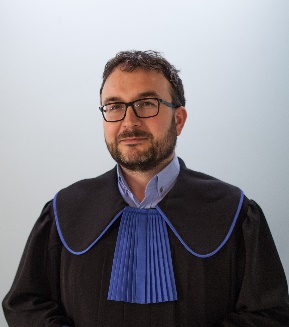 Szymon Murak, radca prawny, urzędnik samorządowy, ukończył stacjonarne studia prawa na Wydziale Prawa, Administracji i Ekonomii Uniwersytetu Wrocławskiego. Na Uczelni tej ukończył także Podyplomowe Studium Prawa Handlowego i Gospodarczego. Aplikację radcowską odbył przy Okręgowej Izbie Radców Prawnych w Zielonej Górze, tam też złożył egzamin radcowski. Z uwagi na wieloletnią pracę w administracji skarbowej oraz w administracji samorządowej posiada bogate doświadczenie w zakresie prawa podatkowego (w szczególności w zakresie podatku VAT). Poza pracą na stanowisku głównego specjalisty ds. VAT w  Urzędzie Miejskim              w Głogowie, prowadzi własną Kancelarię, w ramach której świadczy usługi pomocy prawnej              w zakresie prawa podatkowego, cywilnego, karnego i administracyjnego.  